FROM BOOK TO SERIES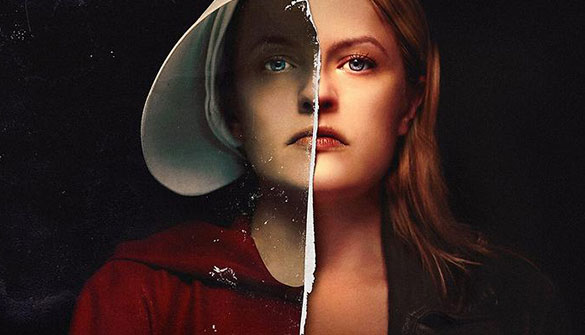 WATCH THE TRAILER OF SEASON 1 OF THE SERIES THE HANDMAID’S TALE on my blog.https://www.youtube.com/watch?v=dVLiDETfx1c&feature=emb_logoTake notes and answer the following questions:What key moments are put forward?How do you understand Offred saying: “Now I’m awake”How is her stream of consciousness rendered? What can you say about adapting this sort of I-narrator novels on screen?Definition of stream of consciousnessIn literature, stream of consciousness is a method of narration that describes happenings in the flow of thoughts in the minds of the characters.